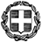 ΠΡΟΣΚΛΗΣΗ ΕΚΔΗΛΩΣΗΣ ΕΝΔΙΑΦΕΡΟΝΤΟΣΓια την ανάθεση υπηρεσιών καθαριότητας των γραφείων της ΠΕΡΙΦΕΡΕΙΑΚΗΣ Δ/ΝΣΗΣ Α/ΘΜΙΑΣ ΚΑΙ Β/ΘΜΙΑΣ ΕΚΠ/ΣΗΣ ΚΕΝΤΡΙΚΗΣ ΜΑΚΕΔΟΝΙΑΣγια ένα έτος, με τη διαδικασία της απευθείας ανάθεσηςΗ ΠΕΡΙΦΕΡΕΙΑΚΗ Δ/ΝΣΗ Α/ΘΜΙΑΣ ΚΑΙ Β/ΘΜΙΑΣ ΕΚΠ/ΣΗΣ ΚΕΝΤΡΙΚΗΣ ΜΑΚΕΔΟΝΙΑΣΈχοντας υπόψη:τη με αριθμό 30133/ 17.12.2019 απόφαση του Περιφερειακού Διευθυντή Εκπαίδευσης Α/θμιας και Β/θμιας Κ. Μακεδονίας, βάσει της οποίας υπάρχει ανάγκη για την έκδοση της παρούσας πρόσκλησης ενδιαφέροντος, η Π.Δ.Ε.Κ.Μ. προτίθεται να αναθέσει τις υπηρεσίες καθαρισμού των γραφείων της, που βρίσκονται στη Λεωφ. Γεωργικής Σχολής 65, με τη διαδικασία της απ’ ευθείας ανάθεσης του άρθρου 118 του Ν.4412/2016, κριτήριο επικύρωσης την συμφερότερη  από οικονομικής  άποψης  βέλτιστη προσφορά, με τις τεχνικές προδιαγραφές – ειδικούς όρους που αναφέρονται στην παρούσα, χρονικής διάρκειας ενός (1) έτους.Δικαίωμα συμμετοχήςα) Δικαίωμα συμμετοχής στο διαγωνισμό έχουν φυσικά ή νομικά πρόσωπα που ασχολούνται με το υπό ανάθεση αντικείμενο και συγκεκριμένα έχουν ως κύρια δραστηριότητα τις υπηρεσίες καθαριότητας. β) Δεν γίνονται δεκτοί όσοι έχουν αποκλειστεί τελεσίδικα από κάποια Δημόσια Υπηρεσία, ΝΠΔΔ, ΝΠΙΔ ή ΑΕ του Δημοσίου Τομέα γιατί δεν εκπλήρωσαν τις συμβατικές τους υποχρεώσεις. Επισημαίνεται ότι δίνεται η δυνατότητα στους υποψήφιους αναδόχους να επισκεφθούν τους χώρους του υπό καθαρισμού χώρου κατόπιν τηλεφωνικής επικοινωνίας με την κ. Βυτανιώτη Βενετία (2310474826). Η παρούσα πρόσκληση εκδήλωσης ενδιαφέροντος θα αναρτηθεί στην ιστοσελίδα της Περιφερειακής Δ/νσης Α/θμιας και Β/θμιας Εκπ/σης Κεντρικής Μακεδονίας.2. Κατάρτιση και υποβολή προσφορών Οι προσφορές πρέπει να συνταχθούν στην ελληνική γλώσσα, να είναι δακτυλογραφημένες, και να μην έχουν ξέσματα, σβησίματα, προσθήκες, διορθώσεις. Εάν υπάρχει στην προσφορά οποιαδήποτε προσθήκη ή διόρθωση, αυτή πρέπει να είναι καθαρογραμμένη και μονογραμμένη από τον προσφέροντα. Η αποστολή – κατάθεση των προσφορών πρέπει να γίνεται τις εργάσιμες ημέρες και ώρες, με καταληκτική ημερομηνία την Δευτέρα 30.12.2019  και ώρα 12:00 στο Πρωτόκολλο της Υπηρεσίας ( Λεωφ. Γεωργικής Σχολής 65, 1ος όροφος).Στον φάκελο κάθε προσφοράς πρέπει να αναγράφονται ευκρινώς: Η  λέξη «ΠΡΟΣΦΟΡΑ»ο πλήρης τίτλος της Αναθέτουσας Αρχής που απευθύνει την πρόσκληση δηλαδή η Περιφερειακή Διεύθυνση  Εκπαίδευσης Α/θμιας και Β/θμιας Εκ/σης Κεντρικής Μακεδονίαςο αριθμός πρωτοκόλλου της παρούσας πρόσκλησης εκδήλωσης ενδιαφέροντοςη καταληκτική ημερομηνία υποβολής των προσφορώντα πλήρη στοιχεία του Προσφέροντα. 3. Ο κυρίως φάκελος κάθε προσφοράς θα περιλαμβάνει: α) Κλειστό υποφάκελο με την ένδειξη «ΟΙΚΟΝΟΜΙΚΗ ΠΡΟΣΦΟΡΑ», στον οποίο θα εσωκλείεται η οικονομική προσφορά, δηλ. η καθαρή αξία και ο ΦΠΑ για το προς εκτέλεση έργο για ένα έτος, συνολικά και κατά μήνα (αριθμητικώς και ολογράφως). Επισημαίνεται ότι η οικονομική προσφορά θα πρέπει απαραιτήτως να είναι υπογεγραμμένη από τον προσφέροντα, άλλως δεν ισχύει. Οι προσφέροντες πρέπει επί ποινή αποκλεισμού να εξειδικεύουν σε χωριστό κεφάλαιο της οικονομικής προσφοράς τους τα εξής στοιχεία:    Τον αριθμό των εργαζομένων    τις ημέρες και τις ώρες εργασίας    την συλλογική σύμβαση εργασίας στην οποία υπάγονται οι εργαζόμενοι το ύψος του προϋπολογισμένου ποσού που αφορά τις πάσης φύσεως νόμιμες αποδοχές αυτών των εργαζομένωντο ύψος των ασφαλιστικών εισφορών, με βάση τα προϋπολογισθέντα ποσάτα τετραγωνικά μέτρα καθαρισμού ανά άτομο, όταν πρόκειται για καθαρισμό χώρων.Επίσης, στην προσφορά πρέπει να υπολογίζεται το εύλογο ποσοστό διοικητικού κόστους παροχής των υπηρεσιών, των αναλώσιμων, του εργολαβικού κέρδους και των νόμιμων υπέρ Δημοσίου και τρίτων κρατήσεων και να επισυνάπτεται αντίγραφο της συλλογικής σύμβασης που ισχύει για τους εργαζόμενους. β) Κλειστό υποφάκελο με την ένδειξη «ΔΙΚΑΙΟΛΟΓΗΤΙΚΑ», στον οποίο θα εσωκλείονται: 1. Απόσπασμα ποινικού μητρώου, έκδοσης του τελευταίου τριμήνου από την ημερομηνία προσκόμισής του ή ισοδύναμου εγγράφου που εκδίδεται από αρμόδια δικαστική ή διοικητική αρχή της χώρας εγκατάστασης, από το οποίο προκύπτει ότι δεν υπάρχει εις βάρος του τελεσίδικη καταδικαστική απόφαση για έναν από τους ακόλουθους λόγους:α) συμμετοχή σε εγκληματική οργάνωση, όπως αυτή ορίζεται στο άρθρο 2 της απόφασης - πλαίσιο 2008/841/ΔΕΥ του Συμβουλίου της 24ης Οκτωβρίου 2008, για την καταπολέμηση του οργανωμένου εγκλήματος (ΕΕ L 300 της 11.11.2008 σ. 42) β) δωροδοκία, όπως ορίζεται στο άρθρο 3 της σύμβασης περί της καταπολέμησης της διαφθοράς στην οποία ενέχονται υπάλληλοι των Ευρωπαϊκών Κοινοτήτων ή των κρατών - μελών της Ένωσης (ΕΕ C 195 της 25.6.1997, σ. 1) και στην παράγραφο 1 του άρθρου 2 της απόφασης - πλαίσιο 2003/568/ΔΕΥ του Συμβουλίου της 22ας Ιουλίου 2003, για την καταπολέμηση της δωροδοκίας στον ιδιωτικό τομέα (ΕΕ L 192 της 31.7.2003, σ. 54), καθώς και όπως ορίζεται στην κείμενη νομοθεσία ή στο εθνικό δίκαιο του οικονομικού φορέα, γ) απάτη, κατά την έννοια του άρθρου 1 της σύμβασης σχετικά με την προστασία των οικονομικών συμφερόντων των Ευρωπαϊκών Κοινοτήτων (ΕΕ C 316 της 27.11.1995, σ. 48), η οποία κυρώθηκε με το ν. 2803/2000 (Α’ 48), δ) τρομοκρατικά εγκλήματα ή εγκλήματα συνδεόμενα με τρομοκρατικές δραστηριότητες, όπως ορίζονται, αντιστοίχως, στα άρθρα 1 και 3 της απόφασης - πλαίσιο 2002/475/ΔΕΥ του Συμβουλίου της 13ης Ιουνίου 2002, για την καταπολέμηση της τρομοκρατίας (ΕΕ L 164 της 22.6.2002, σ. 3) ή ηθική αυτουργία ή συνέργεια ή απόπειρα διάπραξης εγκλήματος, όπως ορίζονται στο άρθρο 4 αυτής, ε) νομιμοποίηση εσόδων από παράνομες δραστηριότητες ή χρηματοδότηση της τρομοκρατίας, όπως αυτές ορίζονται στο άρθρο 1 της Οδηγίας 2005/60/ΕΚ του Ευρωπαϊκού Κοινοβουλίου και του Συμβουλίου της 26ης Οκτωβρίου 2005, σχετικά με την πρόληψη της χρησιμοποίησης του χρηματοπιστωτικού συστήματος για τη νομιμοποίηση εσόδων από παράνομες δραστηριότητες και τη χρηματοδότηση της τρομοκρατίας (ΕΕ L 309 της 25.11.2005, σ. 15), η οποία ενσωματώθηκε στην εθνική νομοθεσία με το ν. 3691/2008 (Α’ 166), στ) παιδική εργασία και άλλες μορφές εμπορίας ανθρώπων, όπως ορίζονται στο άρθρο 2 της Οδηγίας 2011/36/ΕΕ του Ευρωπαϊκού Κοινοβουλίου και του Συμβουλίου της 5ης Απριλίου 2011, για την πρόληψη και την καταπολέμηση της εμπορίας ανθρώπων και για την προστασία των θυμάτων της, καθώς και για την αντικατάσταση της απόφασης - πλαίσιο 2002/629/ΔΕΥ του Συμβουλίου (ΕΕ L 101 της 15.4.2011, σ. 1), η οποία ενσωματώθηκε στην εθνική νομοθεσία με το ν. 4198/2013 (Α’ 215). Η υποχρέωση αποκλεισμού οικονομικού φορέα εφαρμόζεται, επίσης, όταν το πρόσωπο εις βάρος του οποίου εκδόθηκε αμετάκλητη καταδικαστική απόφαση είναι μέλος του διοικητικού, διευθυντικού ή εποπτικού οργάνου του εν λόγω οικονομικού φορέα ή έχει εξουσία εκπροσώπησης, λήψης αποφάσεων ή ελέγχου σε αυτό. Εάν στις ως άνω περιπτώσεις, (α) έως (ε) η κατά τα ανωτέρω, περίοδος αποκλεισμού δεν έχει καθοριστεί με αμετάκλητη απόφαση, αυτή ανέρχεται σε πέντε (5) έτη από την ημερομηνία της καταδίκης με αμετάκλητη απόφαση. 2. Πιστοποιητικό που εκδίδεται από αρμόδια κατά περίπτωση αρχή, από το οποίο να προκύπτει ότι κατά την ημερομηνία προσκόμισής του είναι ενήμεροι οι ενδιαφερόμενοι ως προς τις υποχρεώσεις τους που αφορούν τις εισφορές κοινωνικής ασφάλισης (κυρίας και επικουρικής) και ως προς τις φορολογικές τους υποχρεώσεις. 3. Νομιμοποιητικά στοιχεία του υποψήφιου αναδόχου.α) Για τα νομικά πρόσωπα, ενδεικτικά: ΦΕΚ ίδρυσης και τροποποιήσεις του (για ΑΕ και ΕΠΕ), αντίγραφο ή απόσπασμα του καταστατικού και των εγγράφων τροποποιήσεών του (για ΟΕ, ΕΕ, ΙΚΕ, κλπ). Από τα ανωτέρω έγγραφα πρέπει να προκύπτει η νόμιμη σύστασή του, όλες οι σχετικές τροποποιήσεις των καταστατικών, το/τα πρόσωπο/πα που δεσμεύει/ουν νόμιμα την εταιρεία κατά τη ημερομηνία υποβολής της προσφοράς (νόμιμος εκπρόσωπος, δικαίωμα υπογραφής, κλπ), τυχόν τρίτοι στους οποίους έχει χορηγηθεί εξουσία εκπροσώπησης. β) Για τα φυσικά πρόσωπα: Αντίγραφο της βεβαίωσης έναρξης επαγγέλματος. γ) Υπεύθυνη δήλωση του ν. 1599/1986 (ΦΕΚ Α’ 75), όπως εκάστοτε ισχύει, με ημερομηνία εντός των τελευταίων τριάντα ημερολογιακών ημερών προ της καταληκτικής ημερομηνίας υποβολής των προσφορών, η οποία θα φέρει βεβαίωση του γνήσιου της υπογραφής από αρμόδια διοικητική αρχή ή τα ΚΕΠ, στην οποία ο υποψήφιος ανάδοχος θα πρέπει να αναγράφει τα στοιχεία του διαγωνισμού (είδος και αντικείμενο διαγωνισμού, τα στοιχεία της αναθέτουσας αρχής, αριθμός πρόσκλησης εκδήλωσης ενδιαφέροντος), και να δηλώνει ότι «i) έλαβε γνώση και αποδέχεται πλήρως και ανεπιφυλάκτως όλους τους όρους της παρούσας πρόσκλησης, βάσει των οποίων συντάχθηκε η προσφορά του, ii) οι υπηρεσίες και τα είδη που θα παρέχει θα είναι σύμφωνες με όσα προβλέπονται και προδιαγράφονται iii) η οικονομική προσφορά δεσμεύει τον προσφέροντα για εκατόν ογδόντα (180) ημερολογιακές ημέρες από την επομένη της διενέργειας του διαγωνισμού iv) Τα στοιχεία που αναφέρονται στην προσφορά είναι αληθή και ακριβή. Επίσης ότι παραιτείται από κάθε δικαίωμα αποζημίωσης σχετικά με οποιαδήποτε απόφαση της Αναθέτουσας Αρχής για αναβολή ή ακύρωση της ανάθεσης». δ) Υπεύθυνη δήλωση του ν. 1599/1986 (ΦΕΚ Α’ 75), όπως εκάστοτε ισχύει, με ημερομηνία εντός των τελευταίων τριάντα ημερολογιακών ημερών προ της καταληκτικής ημερομηνίας υποβολής των προσφορών, η οποία θα φέρει βεβαίωση του γνήσιου της υπογραφής από αρμόδια διοικητική αρχή ή τα ΚΕΠ, στην οποία ο υποψήφιος ανάδοχος θα πρέπει να αναγράφει τα στοιχεία του διαγωνισμού (είδος και αντικείμενο διαγωνισμού, τα στοιχεία της αναθέτουσας αρχής, αριθμός πρόσκλησης εκδήλωσης ενδιαφέροντος), και να δηλώνει ότι δεν τελεί σε καμία από τις αναφερόμενες καταστάσεις των άρθρων 73 και 74 του ν. 4412/2016.ε) Έγγραφο του προσφέροντα στο οποίο θα αναφέρονται τα ακόλουθα: - Το μέγεθος της εταιρείας (αριθμός προσωπικού, υλικά και τεχνικά μέσα καθαρισμού).- Το πελατολόγιο της εταιρείας (πελάτες με ισχύουσες κατά τον χρόνο υποβολής της προσφοράς συμβάσεις για την παροχή παρόμοιων υπηρεσιών ανάλογου μεγέθους και ποιότητας προς το προκηρυσσόμενο έργο). Προσφορές που δεν περιέχουν τα παραπάνω θα απορρίπτονται ως μη σύμφωνες με την παρούσα πρόσκληση ενδιαφέροντος. Τα επιμέρους κριτήρια που θα ληφθούν υπόψη για την αξιολόγηση των προσφορών είναι: - Η συμφωνία της προσφοράς με τους όρους της πρόσκλησης. - Η προσφερόμενη τιμή. - Η εμπειρία του προσφέροντα σε ανάλογη εργασία. 4. Ειδικοί όροι -Ο Ανάδοχος υποχρεούται να εκπαιδεύει το προσωπικό του για την ορθή εφαρμογή των όρων της σύμβασης και να ελέγχει την ποιότητα των εργασιών του. - Ο Ανάδοχος έχει υποχρέωση για την απαρέγκλιτη τήρηση των διατάξεων της εργατικής νομοθεσίας δηλαδή, καταβολή των νομίμων αποδοχών των εργαζομένων, τήρηση του νόμιμου ωραρίου, τήρηση της ασφαλιστικής νομοθεσίας και της νομοθεσίας περί υγείας και ασφάλειας των εργαζομένων και πρόληψης του επαγγελματικού κινδύνου, για τις οποίες είναι και ο μόνος υπεύθυνος. Σε περίπτωση δε, που διαπιστωθεί παράβαση του παρόντος όρου, θα καταγγέλλεται η σύμβαση και θα απορρίπτεται κάθε οφειλόμενη δαπάνη πληρωμής. - Ο Ανάδοχος υποχρεούται να παρέχει στο προσωπικό του τις νόμιμες άδειες και να καλύπτει κενά από ασθένειες κλπ.  -Την ημέρα της υπογραφής της Σύμβασης ο Ανάδοχος υποχρεούται να υποβάλει: α) Κατάσταση των εργαζομένων θεωρημένη από την Επιθεώρηση της Εργασίας, β) Βεβαίωση δήλωσης των εργαζομένων στο σύστημα ΕΡΓΑΝΗ και γ) Κατάσταση των εργαζομένων με αναφορά για τον καθένα του φορέα ασφάλισής τους. Σε περίπτωση αλλοδαπών εργαζομένων απαιτείται άδεια εργασίας. - Ο Ανάδοχος υποχρεούται να εκπληρώνει τις υποχρεώσεις του απέναντι στο Δημόσιο και τους ασφαλιστικούς φορείς. Σε περίπτωση που δεν τηρούνται αυτές, η Περιφερειακή Δ/νση Α/θμιας & Β/θμιας Εκπ/σης Κεντρικής Μακεδονίας έχει το δικαίωμα να καταγγείλει την Σύμβαση. - Ο Ανάδοχος υποχρεούται να λαμβάνει κάθε μέτρο ασφάλειας και προστασίας του προσωπικού του, των υπαλλήλων της Αναθέτουσας Αρχής και τρίτων κατά την εκτέλεση της σύμβασης και ευθύνεται πλήρως για τις βλάβες στην υγεία των παραπάνω που τυχόν προκληθούν κατά την εκτέλεση του έργου, είτε λόγω πταίσματος του προστηθέντος ή λόγω ακαταλληλότητας και ελαττωματικότητας του χρησιμοποιούμενου εξοπλισμού. Για το λόγο αυτό, ο Ανάδοχος δηλώνει ότι επισκέφτηκε τους προς καθαρισμό χώρους, ήλεγξε τις εγκαταστάσεις και διαπίστωσε ότι πληρούν τις προϋποθέσεις για την απρόσκοπτη και ασφαλή εργασία του προσωπικού ώστε να μην υπάρχει κίνδυνος ατυχήματος. - Ο Ανάδοχος δεν δικαιούται να εκχωρεί την σύμβαση σε οποιονδήποτε τρίτον, ούτε να αναθέτει υπεργολαβικά σε τρίτους μέρος ή σύνολο του έργου, ούτε να υποκαθίσταται από τρίτο χωρίς την προηγούμενη έγγραφη συναίνεση του ΟΕΕ. - Ο Ανάδοχος υποχρεούται να λαμβάνει κάθε μέτρο ασφάλειας και προστασίας για την αποτροπή ζημίας, φθοράς ή βλάβης σε αντικείμενα και εγκαταστάσεις της Αναθέτουσας Αρχής και είναι υπεύθυνος για την αποκατάσταση κάθε είδους ζημίας, φθοράς ή βλάβης σε αντικείμενα, ηλεκτρονικό εξοπλισμό και εγκαταστάσεις της Αναθέτουσας Αρχής που θα προκληθούν από πράξεις ή παραλείψεις των υπαλλήλων ή προστηθέντων αυτού ή ακόμη και από ελαττωματικό εξοπλισμό κατά την εκτέλεση της σύμβασης. 5. Πληρωμή – Κρατήσεις Η καταβολή της αμοιβής θα γίνεται μηνιαίως. Τα δικαιολογητικά που απαιτούνται είναι: Α. Η έκδοση του σχετικού τιμολογίου, Β. Φορολογική ενημερότητα και ασφαλιστική ενημερότητα.Τον ΑΝΑΔΟΧΟ βαρύνουν: παρακράτηση φόρου επιχειρήσεων, κράτηση 0,06% υπέρ της Ενιαίας Αρχής Δημοσίων Συμβάσεων επί της συνολικής συμβατικής αξίας προ φόρων και κρατήσεων (άρθρο 375 παρ. 7 του Ν. 4412/2016), η οποία υπόκειται σε τέλος χαρτοσήμου πλέον κράτηση υπέρ ΟΓΑ, κράτηση 0,06% υπέρ της Αρχής Εξέτασης Προδικαστικών Προσφυγών επί της συνολικής συμβατικής αξίας προ φόρων και κρατήσεων (άρθρο 350 παρ. 3του Ν. 4412/2016), η οποία υπόκειται σε τέλος χαρτοσήμου πλέον κράτηση υπέρ ΟΓΑ, καθώς και κάθε φόρο ή κράτηση υπέρ του Δημοσίου ή τρίτων, η οποία τυχόν θεσμοθετεί κατά τη διάρκεια ισχύος της σύμβασης. 6. Τεχνικές Προδιαγραφές – Ειδικοί όροι – Παροχή υλικών - Αντικείμενο έργου: Καθαρισμός των χώρων της Κεντρικής Υπηρεσίας, συνολικής επιφάνειας,  710 τ.μ. - Οι ακόλουθες εργασίες θα γίνονται μετά το πέρας του ωραρίου των εργαζομένων και ειδικότερα από τις 16.00 μ.μ. και για τουλάχιστον 6 ώρες. Α. ΚΑΘΗΜΕΡΙΝΑ1. Γραφεία 1ου ορόφου και συγκεκριμένα:  Ξεσκόνισμα και καθάρισμα γραφείων, σκούπισμα με ηλεκτρική σκούπα και σφουγγάρισμα δαπέδων, ξεσκόνισμα των διακοσμητικών ειδών (κάδρων κλπ),  πλύσιμο ελεύθερων επιφανειών, ραφιών, βιβλιοθηκών, ντουλαπιών κλπ., καθάρισμα όλων των τύπων των τηλεπικοινωνιακών συσκευών, αφαίρεση όλων των αποτυπωμάτων χεριών από πόρτες, τοίχους, επιφάνειες, άδειασμα και πλύσιμο καλαθιών αχρήστων, σκούπισμα και σφουγγάρισμα των προθαλάμων των ανελκυστήρων, συλλογή και πλύσιμο πιάτων, ποτηριών και σκευών και τακτοποίηση στα ντουλάπια της κουζίνας. 2. Τουαλέτες και συγκεκριμένα: Πλύσιμο λεκανών εσωτερικά /εξωτερικά και τοποθέτηση απολυμαντικού υγρού, πλύσιμο νιπτήρων και αφαίρεση αλάτων νερών από σωληνώσεις χρωμίου,   καθάρισμα καθρεπτών και των λοιπών συσκευών υγιεινής, καθάρισμα καλαθιών, τοποθέτηση πλαστικών σάκων, τοποθέτηση κρεμοσάπουνου, χαρτιών υγείας και χειροπετσετών στις συσκευές. Β. ΕΒΔΟΜΑΔΙΑΙΑ Πλύσιμο των τοίχων και των πλακιδίων στις τουαλέτες, καθάρισμα των βιβλιοθηκών και των τζαμιών αυτών, καθαρισμός των τοίχων στα χαμηλά σημεία από διάφορες βρωμιές με τα κατάλληλα καθαριστικά υλικά. Γ. ΜΗΝΙΑΙΑ  Καθάρισμα τζαμιών εσωτερικά και εξωτερικά, καθάρισμα περσίδων, στορ και εσωτερικών χωρισμάτων, καθάρισμα με ειδική ηλεκτρική σκούπα των υφασμάτινων επίπλων, καθάρισμα των λοιπών μη υφασμάτινων επίπλων με ειδικά υλικά καθαρισμού, καθάρισμα του πάνω μέρους των βιβλιοθηκών. Δ. ΔΥΟ ΦΟΡΕΣ ΤΟ ΧΡΟΝΟ (ΑΝΑ ΕΞΑΜΗΝΟ)   Πλύσιμο δαπέδων με περιστροφική μηχανή, ώστε να γυαλίσουν, γενικός καθαρισμός του συνόλου των επιφανειών.Ε. ΤΡΟΠΟΣ, ΜΕΣΑ ΚΑΙ ΥΛΙΚΑ ΚΑΘΑΡΙΣΜΟΥ Όλα τα υλικά και τα μηχανικά και λοιπά/συνήθη μέσα καθαρισμού που θα χρησιμοποιηθούν, όπως απορρυπαντικά εν γένει, μηχανοκίνητα ή ηλεκτροκίνητα μέσα καθαρισμού, ηλεκτρικές σκούπες, σφουγγαρόπανα, πετσετόπανα κλπ, θα διατίθενται από τον Ανάδοχο και η αξία τους θα βαρύνει τον ίδιο. Τα υλικά καθαριότητας πρέπει να είναι καλής ποιότητας και αναγνωρισμένης μάρκας και ασφαλή για τους εργαζόμενους. Το σκούπισμα θα γίνεται με σύγχρονα τεχνικά μέσα (χρήση ηλεκτρικής σκούπας) και θα είναι σχολαστικό, ομοίως και το ξεσκόνισμα. Το σφουγγάρισμα θα γίνεται μετά το σκούπισμα και το ξεσκόνισμα με σύγχρονα τεχνικά μέσα ή κοινά παραδοσιακά και πάντα με τη χρήση κατάλληλων απορρυπαντικών μη τοξικών. Οι τουαλέτες θα πρέπει να καθαρίζονται σχολαστικά με πλύσιμο λεκάνης με απολυμαντικό υγρό, πλύσιμο νιπτήρων, άδειασμα καλαθιών, τοποθέτηση χειροπετσετών και χαρτιού υγείας και κρεμοσάπουνου. Διευκρινίζεται ότι η Αναθέτουσα Αρχή βαρύνεται με την προμήθεια και το κόστος των χειροπετσετών, χαρτιού υγείας και κρεμοσάπουνου. Η Αναθέτουσα Αρχή υποχρεούται να παρέχει στην ΑΝΑΔΟΧΟ εταιρεία, χωρίς χρέωση, ηλεκτρικό ρεύμα και νερό και να διαθέτει κατάλληλο χώρο για φύλαξη μηχανημάτων και υλικών που ο ΑΝΑΔΟΧΟΣ θεωρεί αναγκαία να βρίσκονται στο χώρο που βρίσκονται τα γραφεία.   Κατόπιν αυτού Καλούμε κάθε ενδιαφερόμενο φυσικό ή νομικό πρόσωπο που πληροί τις απαιτήσεις της παρούσας πρόσκλησης, μέχρι τη Δευτέρα 30.12.2019 και ώρα 12.00 μ.μ., να καταθέσει προσφορά για την επιλογή αναδόχου, για την παροχή υπηρεσιών καθαριότητας των γραφείων εγκατάστασης των υπηρεσιών της Περιφερειακής Διεύθυνσης Εκπαίδευσης Α/θμιας και Β/θμιας Εκ/σης Κεντρικής Μακεδονίας, για ένα έτος από 01.01.2020 -31.12.2020. Η παρούσα πρόσκληση θα αναρτηθεί στην ιστοσελίδα της Περιφερειακής Διεύθυνσης  Εκπαίδευσης Α/θμιας και Β/θμιας Εκ/σης Κεντρικής Μακεδονίας.Ο Περιφερειακός Διευθυντής ΕκπαίδευσηςΚεντρικής ΜακεδονίαςΑλέξανδρος Κόπτσης